.RIGHT HOOK COMBINATION½ TURN RIGHT, LEFT STEP, LEFT STEP TURNRIGHT CHARLESTONRIGHT STEP, ¼ TURN LEFT, RIGHT CROSS, LEFT SIDEREPEATEassy Two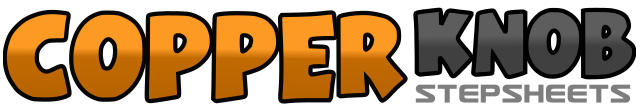 .......Count:16Wall:4Level:ultra Beginner.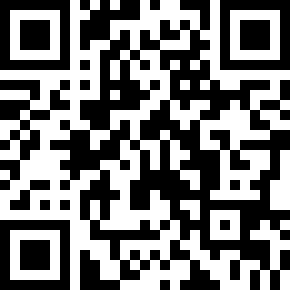 Choreographer:Chatti the Valley (ES)Chatti the Valley (ES)Chatti the Valley (ES)Chatti the Valley (ES)Chatti the Valley (ES).Music:I'll Take Texas - Vince GillI'll Take Texas - Vince GillI'll Take Texas - Vince GillI'll Take Texas - Vince GillI'll Take Texas - Vince Gill........1Touch right heel forward2Hook right cross left3Touch right heel forward4Touch right toe back5½ turn right & weight on right (6:00)6Step forward on left7Paso delante pie derecho8½ turn left & weight on left (12:00)9Step forward on right10Kick left forward11Step left beside right12Touch right toe back13Step forward on right14¼ turn left & weight on left (9:00)15Cross right over left16Step left to left side